                                                         PORTARIA Nº 18, DE 21 DE NOVEMBRO DE 2018.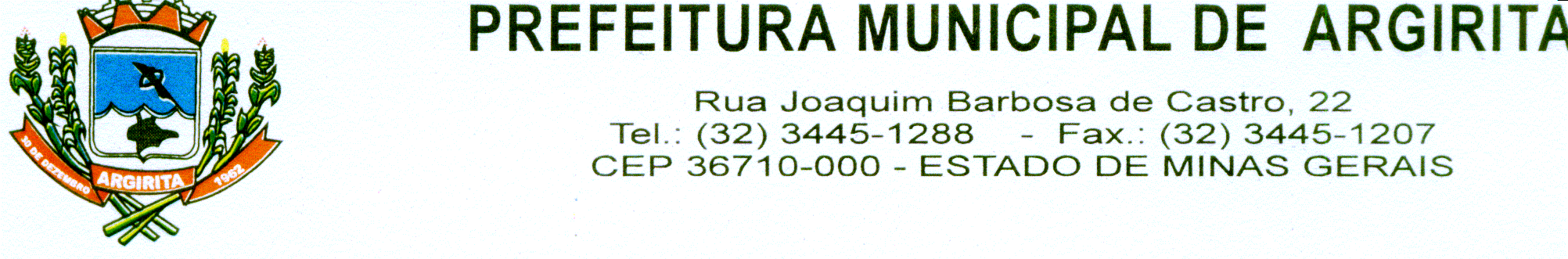 DISPÕE SOBRE A EXONERAÇÃO DE SERVIDOR E DÁ OUTRAS PROVIDÊNCIAS.O Presidente da Câmara Municipal de Argirita, Minas Gerais, no uso das suas atribuições legais e em conformidade com o disposto no inciso XXX, do artigo 39 do Regimento Interno, RESOLVE:Art. 1º Exonerar o Sr. Márcio Pereira de Castro Ramos Júnior, do cargo em comissão de Diretor Geral do Legislativo da Câmara Municipal de Argirita, MG, a partir de 21 de novembro de 2018. Art. 2º Esta Portaria entra em vigor na data de sua publicação.Art. 3º Revogam-se as disposições em contrário.Registre-se, Publique-se e Cumpra-se.Câmara Municipal de Argirita, Minas Gerais, 21 de novembro de 2018.Kennedy Coelho Ribeiro Presidente da Câmara